BROODJESBAR “DE PITSTOP”TEL: 016/56 46 79BESTEL: bestellingen@depitstop.be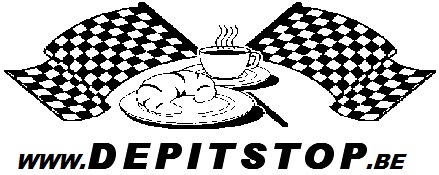 E-MAIL: info@depitstop.beWEBSITE : www.depitstop.be GEGEVENS: 	NAAM:		      	TELEFOON:			DATUM:MIDDAGLEVERING BESTELLEN ROND 10u.AVONDLEVERING BESTELLEN TOT 12U.Gratis levering vanaf 50.00 euroNAAMW/BRBROODJEPRIJSNAAMSLAATJES PRIJSNAAMSOEP PRIJS